…. / …. / 2017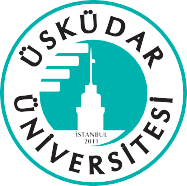 T.C. ÜSKÜDAR ÜNİVERSİTESİ          Mühendislik ve Doğa Bilimleri Fakültesi                                Sınav Çakışması Bildirim DilekçesiAşağıda kimlik bilgilerim bulunmaktadır. Sınav saatimde ders çakışması olup, belirtilen tarih ve saatte sorumlu olduğum adı geçen dersin sınavına uygun bir zamanda girmeyi talep ediyorum.Bilgilerinizi ve gereğini arz ederim.Öğrencinin Adı ve Soyadı:   ……………………………………………………………………………………………………Bölümü ve Sınıfı :   ………………………………………………………………………………………………………………….    
Öğrenci Numarası :   ……………………………………………………………………………………………………………….ÇAP/YANDAL Yapıyorsa Bölümü:   …………………………………………………………………………………….
 1) Sınavına Gireceği Ders: ………………………………………………………………………………………Dersi Hangi Bölümden Aldığı: …………………………………………………………………………………………………
Dersin Öğretim Elemanı: …………………………………………………………………………………………………………Sınav Tarihi, Saati ve Derslik Yeri: …………………………………………………………………………………………
2) Sınavına Sonradan Gireceği Ders: ………………………………………………………………………Dersi Hangi Bölümden Aldığı: …………………………………………………………………………………………………
Dersin Öğretim Elemanı: …………………………………………………………………………………………………………Sınav Tarihi, Saati ve Derslik Yeri: …………………………………………………………………………………………
Cep Tel. No:  ………………………………………………………………………………………………………………………………Öğrenci İmzası: …………………………………………………………………………………………………………………………Sınavı yapacak Öğretim Elemanı Unvan, Adı ve Soyadı: ……………………………………………………….Sınavı yapacak Öğretim Elemanın İmzası:………………………………………………………………………………..